19.Define the term species. (1 mark)......................................................................................................................................................................................................................................................................................................................................................................................................................................................................................20. State two adaptations of cell membrane to it’s function. (2 marks)......................................................................................................................................................................................................................................................................................................................................................................................................................................................................................21.The diagram below represents a cell organelle.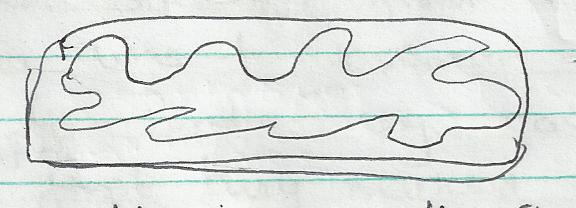                     Identify the organelle. (1 mark)            State two ways in which the organelle is adapted to it’s function. (2 marks)......................................................................................................................................................................................................................................................................................................................................................................................................................................................................................22. Distinguish between diffusion and osmosis. (2 marks)......................................................................................................................................................................................................................................................................................................................................................................................................................................................................................23.State two functions of bile juice in the digestion of food. (2 marks)......................................................................................................................................................................................................................................................................................................................................................................................................................................................................................24. .Study the diagram below and answer the question that follow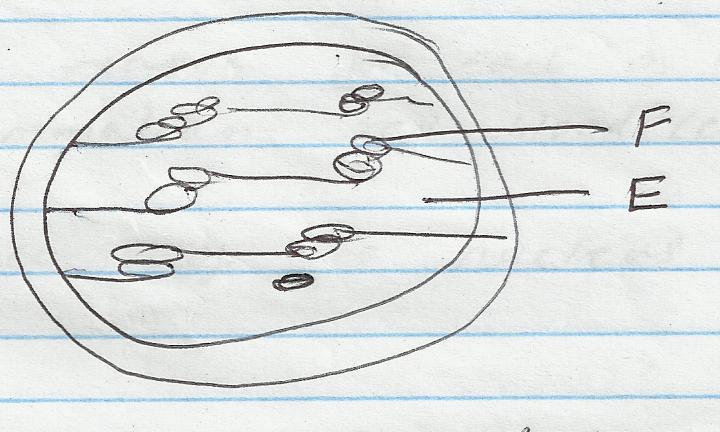             What process takes place in E and F. (2 marks)                         E __________________________                         F __________________________25. State the functions of the pulp cavity in a mammalian tooth. (2 marks)....................................................................................................................................................................................................................................................................................................................................................................................................................................................................................26. .. Explain how the following factors affect the rate of photosynthesis in green plants temperature 									            (1 mark)…………………………………………………………………………………………………………………………………………………………………………………………………………………………………………………………………………………………………………………………size of the leaf                                                                                                                                 (1 mark) …………………………………………………………………………………………………………………………………………………………………………………………………………………………………………………………………………………………………………………………numerous chloroplasts in the mesophyll layer 					             (1 mark)………………………………………………………………………………………………………………………………………………………………………………………………………………………………………………………………………………………………………………………27. Distinguish between diffusion and osmosis					2mks…